１　次の問いに答えなさい。⑴　グラフは地図中に●で示したローマのです。ここから，ローマの属するは，夏は高温で（　a　）し，冬はで（　b　）が多いことが読み取れます。（a），（b）にあてはまる語句を書きなさい。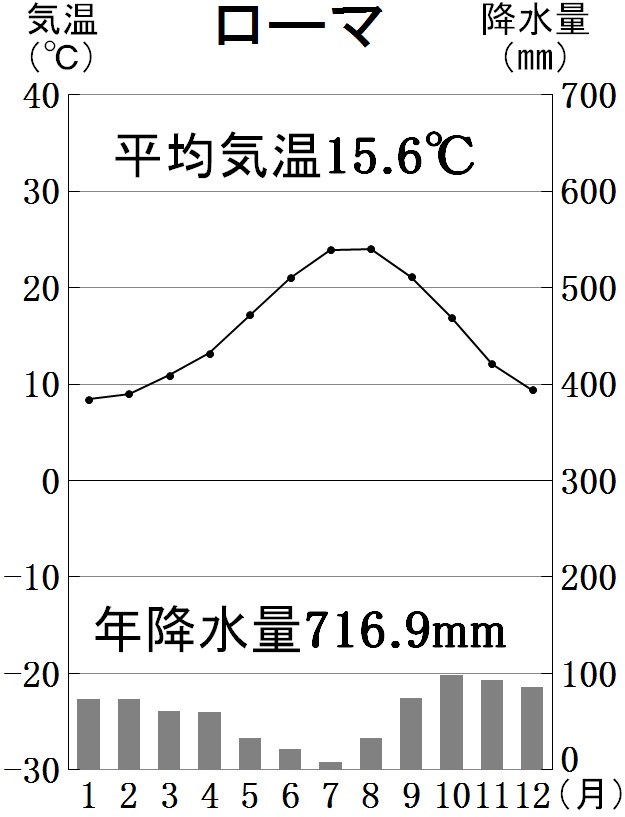 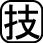 ⑵　地図中にで示したに多い①をア～ウから，その多くの人がしている②をカ～ケから1つずつ選び，記号を書きなさい。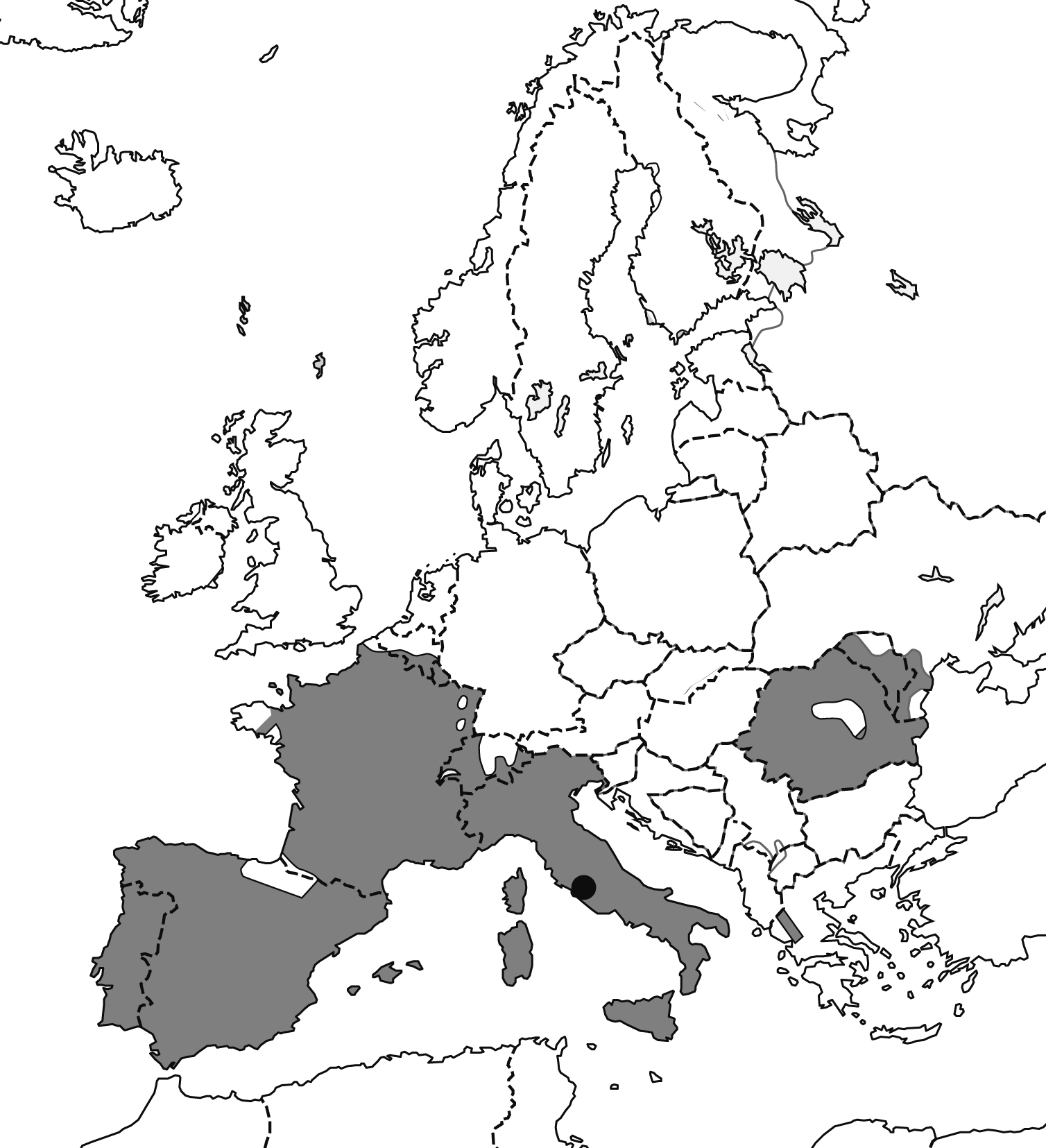 　【民族】	ア　ゲルマン系民族		イ　スラブ系民族		ウ　ラテン系民族　【宗教】	カ　プロテスタント　　キ　		ク　カトリック　　ケ　イスラム教⑶　ＥＵのとしてっているものを，次のア～エから1つ選んで，記号を書きなさい。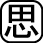 ア　域内諸国でのをなくす。イ　域内の交流を活発にするため，共通言語を導入する。ウ　のを同じにしてどの国でも使えるようにする。エ　仕事のを共通にすることで，どの国でも働けるようにする。⑷　ＥＵ諸国の多くが導入している，写真に示した共通を何といいますか。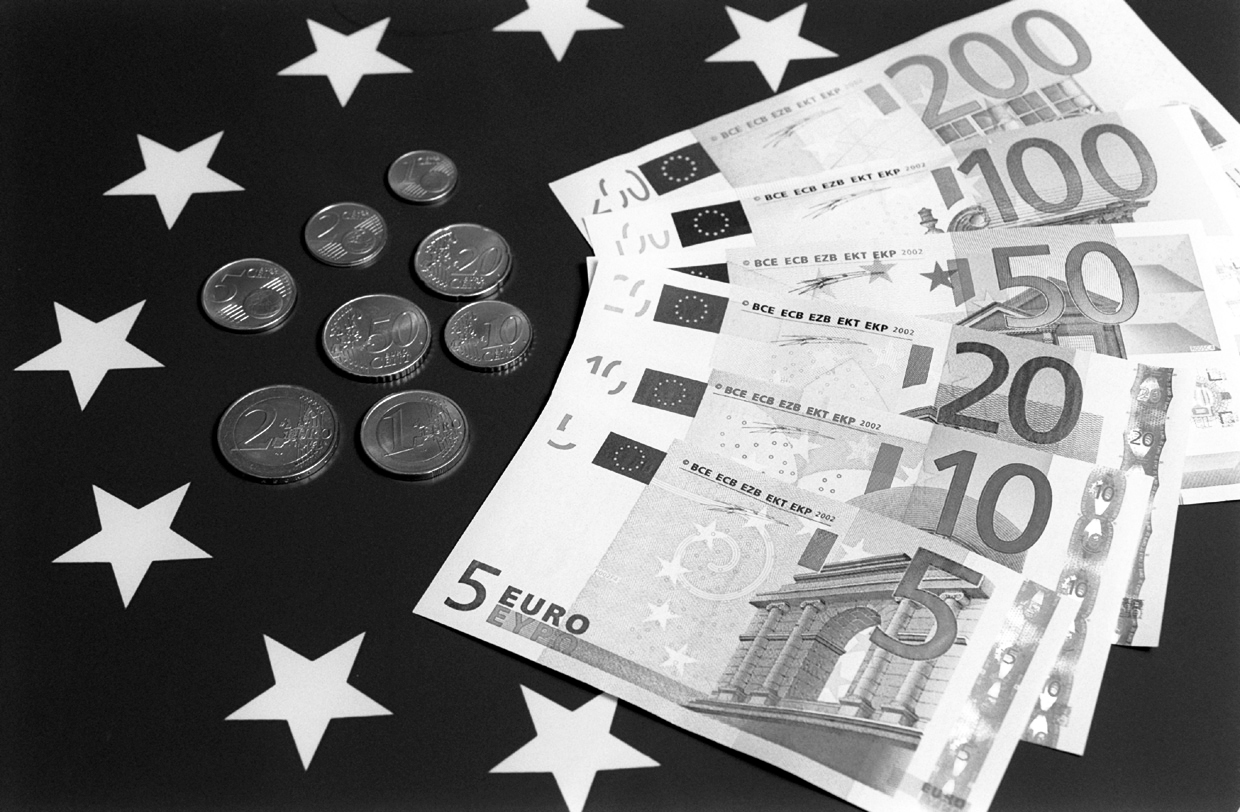 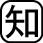 ２　次の問いに答えなさい。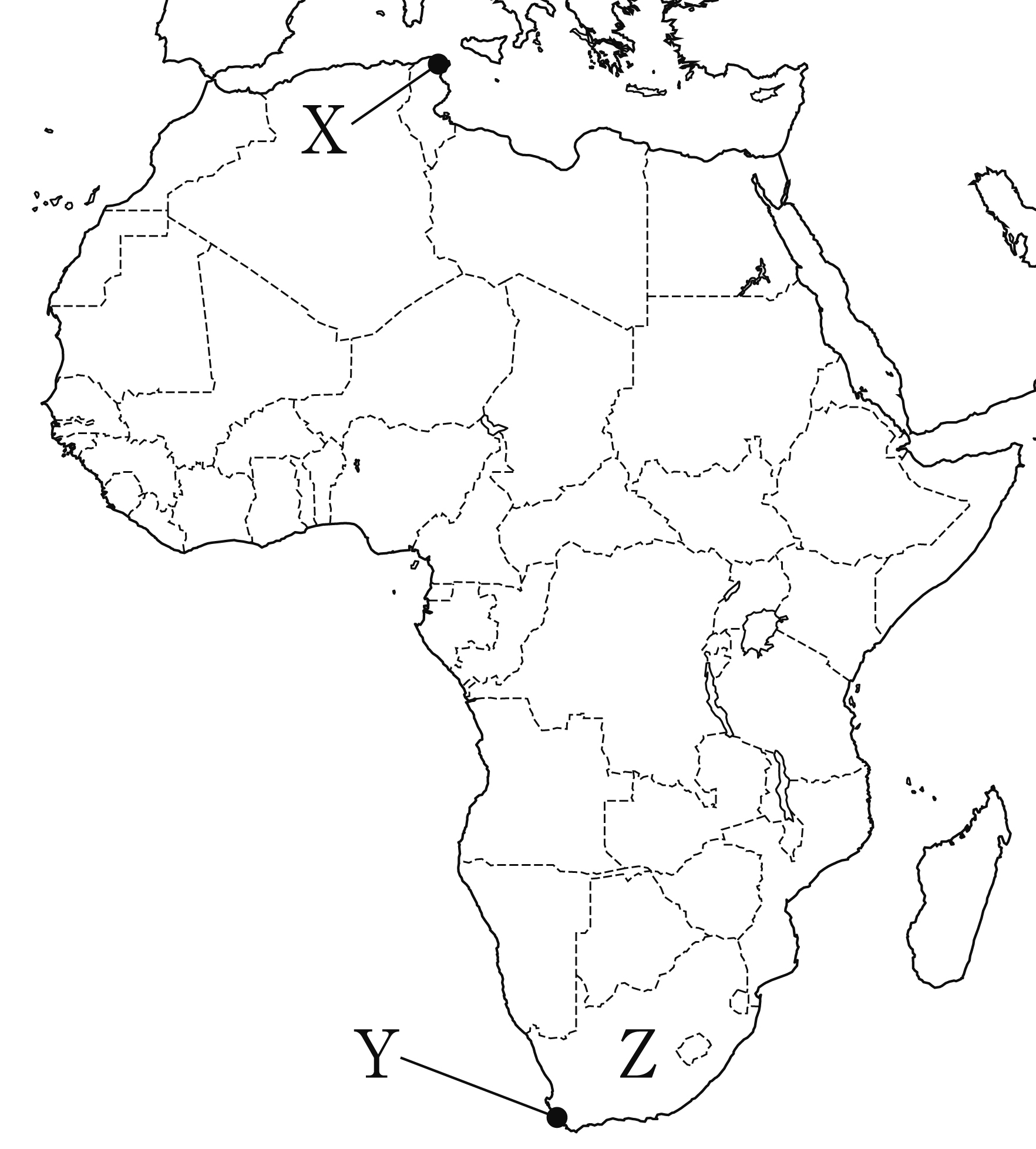 ⑴　地図中のXからYに移動したときに順に見られる気候帯を，次のア～エから1つ選び，記号を書きなさい。ア　→→→乾燥帯→温帯イ　乾燥帯→温帯→熱帯→温帯→乾燥帯ウ　乾燥帯→熱帯→乾燥帯→熱帯→温帯エ　熱帯→乾燥帯→温帯→乾燥帯→熱帯⑵　時代にアフリカやアジアなどに開かれたプランンテーションとは何ですか。｢｣の語句を使って，30字以内で説明しなさい。⑶　かつて地図中のZの国で行われていたのことを何といいますか。カタカナで書きなさい。１２⑴a⑴b⑵①⑵②⑶⑷⑴⑵⑵⑵⑵⑵⑵⑶